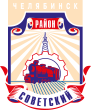 СОВЕТ депутатов советского района
первого созыварешение18.03.2019	                 № 55/1 О внесении изменений в Устав Советского района города ЧелябинскаНа основании Федеральных законов от 06.10.2003 № 131-ФЗ «Об общих принципах организации местного самоуправления в Российской Федерации», от 21.07.2005  № 97-ФЗ «О государственной регистрации Уставов муниципальных образований», от 05.02.2018 № 15-ФЗ «О внесении изменений в отдельные законодательные акты Российской Федерации по вопросам добровольчества (волонтерства)», от 18.04.2018 № 83-ФЗ «О внесении изменений в отдельные законодательные акты Российской Федерации по вопросам совершенствования организации местного самоуправления», от 29.07.2018 № 244-ФЗ «О внесении изменений в Федеральный закон «Об общих принципах организации местного самоуправления в Российской Федерации» в части права органов местного самоуправления городского, сельского поселения, муниципального района, городского округа, городского округа с внутригородским делением, внутригородского района на осуществление мероприятий по защите прав потребителей», от 03.08.2018 № 307-ФЗ «О внесении изменений в отдельные законодательные акты Российской Федерации в целях совершенствования контроля за соблюдением законодательства Российской Федерации о противодействии коррупции», от 27.12.2018 № 498-ФЗ «Об ответственном обращении с животными и о внесении изменений в отдельные законодательные акты Российской Федерации», Закона Челябинской области от 18.12.2014 № 97-ЗО «О разграничении полномочий органов местного самоуправления Челябинского городского округа и органов местного самоуправления внутригородских районов в его составе  по решению вопросов местного значения внутригородских районов», Устава Советского района города ЧелябинскаСовет депутатов Советского района первого созыва Решает:Внести в Устав Советского района города Челябинска, следующие изменения:1) В статье 3 «Памятные даты Советского района, звание «Почетный житель Советского района» наименование статьи изложить в новой редакции:«Статья 3. Памятные даты Советского района, почетное звание Советского района».- В статье 3 пункт 2 изложить в следующей редакции:«2. Решением Совета депутатов Советского района может быть учреждено почетное звание Советского района. Присвоение почетного звания Советского района производится решением Совета депутатов Советского района. Условия и порядок присвоения почетного звания устанавливаются решениями Совета депутатов Советского района.»2) В статье 6 «Вопросы местного значения Советского района» в пункте 2 подпункт 11 изложить в следующей редакции:«11) создание условий для расширения рынка сельскохозяйственной продукции, сырья и продовольствия, содействие развитию малого и среднего предпринимательства, благотворительной деятельности и добровольчеству (волонтерству);»3) В статье 11 «Территориальное общественное самоуправление»  пункт 1 изложить в следующей редакции:«1. Под территориальным общественным самоуправлением понимается самоорганизация граждан по месту их жительства на части территории Советского района для самостоятельного и под свою ответственность осуществления собственных инициатив по вопросам местного значения.Границы территории, на которой осуществляется территориальное общественное самоуправление, устанавливаются по предложению населения, проживающего на соответствующей территории,  Советом депутатов Советского района.» 4) В статье 21 «Полномочия Совета депутатов Советского района»:- подпункт 16 пункта 2 считать подпунктом 20;- пункт 2 дополнить новыми подпунктами 16-19 следующего содержания:«16) принятие муниципальных правовых актов по противодействию коррупции, в том числе муниципальных программ и планов противодействия коррупции»;17) участие в реализации программ и планов противодействия коррупции;18) установление порядка проведения антикоррупционной экспертизы муниципальных правовых актов и их проектов, проведение указанной экспертизы;19) создание совещательных и экспертных органов по противодействию коррупции;»5) В статье 25 «Глава Советского района» пункты 9, 10 изложить в следующей редакции:«9. В случае временного отсутствия Главы Советского района исполнение обязанностей Главы Советского района возлагается на первого заместителя Главы Советского района или заместителя Главы Советского района соответствующим муниципальным правовым актом администрации Советского района.Для непосредственного обеспечения исполнения полномочий Главы Советского района учреждаются должности первого заместителя Главы Советского района и заместителей Главы Советского района.10. В случае досрочного прекращения полномочий Главы Советского района либо применения к нему по решению суда мер процессуального принуждения в виде заключения под стражу или временного отстранения от должности, его полномочия временно исполняет первый заместитель Главы Советского района или заместитель Главы Советского района в соответствии с решением Совета депутатов Советского района.»6) В статье 26 «Полномочия Главы Советского района» в пункте 2 подпункт 14 изложить в следующей редакции:«14) назначает на должность и освобождает от нее в установленном порядке первого заместителя Главы Советского района, заместителей Главы Советского района, начальников структурных подразделений администрации Советского района, руководителей отраслевых (функциональных) органов администрации Советского района, наделенных правами юридического лица.».7) В статье 28 «Администрация Советского района»:- пункт 5 изложить в следующей редакции:5. Администрация  Советского района обладает следующими полномочиями:разрабатывает и реализует стратегию социально-экономического развития Советского района, разрабатывает, утверждает и реализует иные документы стратегического планирования по вопросам, отнесенным к полномочиям органов местного самоуправления Советского района, а также организует сбор статистических показателей, характеризующих состояние экономики и социальной сферы Советского района, и предоставление указанных данных органам государственной власти в порядке, установленном Правительством Российской Федерации.формирует и исполняет бюджет  Советского района и осуществляет контроль за исполнением данного бюджета;владеет, пользуется и распоряжается имуществом, находящимся в муниципальной собственности;создает условия для организации добровольной пожарной охраны, а также для участия граждан в обеспечении первичных мер пожарной безопасности в иных формах;оказывает содействие органам государственной власти Челябинской области в информировании населения о мерах пожарной безопасности, в том числе посредством организации и проведения собраний населения;участвует в разработке и проведении дополнительных мероприятий пожарной безопасности при установлении особого противопожарного режима;создает условия для обеспечения жителей Советского района услугами общественного питания;создает условия для обеспечения жителей Советского района услугами торговли и бытового обслуживания;содействует исполнению законодательства в сфере потребительского рынка и защиты прав потребителей;разрабатывает меры по совершенствованию и упорядочению стационарной, уличной торговли, деятельности рынков и ярмарок, предприятий общественного питания и бытового обслуживания с учетом потребностей населения;осуществляет муниципальный контроль за соблюдением требований, установленных муниципальными правовыми актами, принятыми по вопросам торговли в соответствии с законодательством Российской Федерации;проводит анализ финансовых, экономических, социальных и иных показателей состояния торговли на территории Советского района и анализа эффективности применения мер по развитию торговой деятельности на данной территории;участвует в разработке схемы размещения нестационарных торговых объектов;создает условия для организации досуга населения, проведение праздников, конкурсов, фестивалей Советского района;популяризирует физическую культуру, школьный спорт и массовый спорт среди различных групп населения;содействует обеспечению общественного порядка и общественной безопасности при проведении официальных физкультурных мероприятий и спортивных мероприятий;организует физкультурно-спортивную работу по месту жительства граждан;оказывает содействие субъектам физической культуры и спорта, осуществляющим свою деятельность на территории Советского района;организует культурно-массовые мероприятия в местах массового отдыха населения на территории Советского района;осуществляет комплектование (формирование), учет и использование архивных документов и архивных фондов органов местного самоуправления внутригородских районов, муниципальных унитарных предприятий, включая казенные предприятия, и муниципальных учреждений, учрежденных (созданных) органами местного самоуправления внутригородских районов;решает вопросы о передаче архивных документов, находящихся в муниципальной собственности внутригородских районов, в собственность Российской Федерации, субъектов Российской Федерации, иных муниципальных образований;осуществляет контроль за исполнением правил благоустройства;осуществляет муниципальный контроль за соблюдением требований, установленных муниципальными правовыми актами в сфере благоустройства в соответствии с законодательством Российской Федерации;выявляет административные правонарушения в сфере благоустройства на территории Советского района;организует благоустройство территории Советского района, включая проведение комплекса мероприятий по содержанию территории Советского района, а также по проектированию, созданию, размещению, реконструкции, капитальному ремонту, ремонту и содержанию объектов благоустройства, поддержание и улучшение санитарного и эстетического состояния территории в соответствии с правилами благоустройства территории Советского района;создает условия для расширения рынка сельскохозяйственной продукции, сырья и продовольствия, включая учет личных подсобных хозяйств, который осуществляется в похозяйственных книгах;содействует развитию малого и среднего предпринимательства, благотворительной деятельности и добровольчества (волонтерства);содействует деятельности некоммерческих организаций, выражающих интересы субъектов малого и среднего предпринимательства, и структурных подразделений указанных организаций;образовывает координационные или совещательные органы в области развития малого и среднего предпринимательства;организует и осуществляет мероприятия по работе с детьми и молодежью;содействует обеспечению трудоустройства и занятости молодежи;взаимодействует с организациями ветеранов различных категорий по вопросам гражданско-патриотического воспитания подрастающего поколения;взаимодействует с молодежными организациями по вопросам воспитания подрастающего поколения;координирует деятельность предприятий и организаций, действующих на территории Советского района, по вопросам электро-, тепло-, газо- и водоснабжения населения, водоотведения, снабжения населения топливом;координирует деятельность диспетчерских служб, муниципальных предприятий, учреждений, управляющих организаций, товариществ собственников жилья, жилищных и жилищно-строительных кооперативов независимо от их форм собственности, действующих на территории Советского района, по вопросам жизнеобеспечения населения;содействует деятельности уполномоченных органов по подготовке объектов жилищно-коммунальной сферы к работе в зимних условиях;содействует уполномоченным органам в осуществлении контроля за соблюдением в отношении объектов земельных отношений требований законодательства Российской Федерации и Челябинской области, за нарушение которых законодательством Российской Федерации и Челябинской области предусмотрена административная и иная ответственность;информирует органы местного самоуправления Челябинского городского округа о выявленных нарушениях требований земельного законодательства;принимает меры к выявлению бесхозяйного недвижимого имущества, предоставляет соответствующие сведения в уполномоченные органы;содействует уполномоченным органам в освобождении самовольно занятых территорий и сносе незаконно возведенных строений;содействует деятельности уполномоченных органов по предупреждению, выявлению и пресечению террористической деятельности и экстремизма;содействует уполномоченным органам в профилактике терроризма и экстремизма, а также в ликвидации их последствий;осуществляет совместное участие в проводимых органами исполнительной власти Челябинской области антитеррористических учениях;содействует деятельности уполномоченных органов по спасению, охране жизни граждан, защите их здоровья и прав, сохранению материальных ценностей, поддержанию порядка в случаях возникновения стихийных бедствий, экологических катастроф, эпидемий, пожаров, массовых нарушений общественного порядка, а также защите населения и территорий от чрезвычайных ситуаций природного и техногенного характера;оказывает содействие уполномоченным органам при осуществлении информирования населения о чрезвычайных ситуациях;участвует в организации и проведении аварийно-спасательных и других неотложных работ, а также в поддержании общественного порядка при их проведении;участвует в осуществлении сбора информации в области защиты населения и территорий от чрезвычайных ситуаций и обмен такой информацией с уполномоченными органами;содействует популяризации творческих достижений коллективов Советского района в Челябинском городском округе, Челябинской области, на федеральном уровне;создает условия для организации зрелищных мероприятий, развития самодеятельного народного художественного творчества;осуществляет пропаганду искусства народных художественных промыслов посредством организации выставок;проводит праздники, конкурсы, смотры местного традиционного народного художественного творчества, концерты художественной самодеятельности трудовых коллективов Советского района;содействует уполномоченным органам в осуществлении мер по сохранению, использованию, популяризации и государственной охране объектов культурного наследия, находящихся в собственности Челябинского городского округа;содействует деятельности уполномоченных органов в организации и осуществлении мероприятий по территориальной обороне и гражданской обороне, защите населения и территории Советского района от чрезвычайных ситуаций природного и техногенного характера;содействует уполномоченным органам в поддержании в состоянии постоянной готовности к использованию муниципальных систем оповещения населения, сотрудников органов местного самоуправления Советского района об опасностях, возникающих при ведении военных действий или вследствие этих действий, а также об угрозе возникновения или о возникновении чрезвычайных ситуаций природного и техногенного характера, защитных сооружений и других объектов гражданской обороны;содействует деятельности уполномоченных органов в проведении мероприятий по подготовке к эвакуации населения, материальных и культурных ценностей в безопасные районы;содействует деятельности уполномоченных органов в проведении мероприятий по гражданской обороне, разработке и реализации планов гражданской обороны и защиты населения Советского района;содействует уполномоченным органам в проведении мероприятий по подготовке населения в области гражданской обороны;содействует уполномоченным органам в планировании, подготовке и проведении эвакуации населения, материальных и культурных ценностей в безопасные районы;содействует уполномоченным органам в планировании, подготовке и проведении эвакуационных мероприятий в чрезвычайных ситуациях;содействует уполномоченным органам в проведении первоочередных мероприятий по поддержанию устойчивого функционирования организаций в военное время и в чрезвычайных ситуациях;содействует уполномоченным органам в определении перечня организаций, обеспечивающих выполнение мероприятий по гражданской обороне на территории Советского района;содействует уполномоченным органам в планировании, подготовке и проведении мероприятий по переводу гражданской обороны Советского района на работу в условиях военного времени;содействует уполномоченным органам в планировании, подготовке и проведении учений, тренировок и учебно-методических сборов по вопросам гражданской обороны, защите населения и территории Советского района от чрезвычайных ситуаций природного и техногенного характера;содействует уполномоченным органам в проведении мероприятий по сбору информации в области гражданской обороны и обмену этой информацией, защите населения и территории Советского района от чрезвычайных ситуаций природного и техногенного характера;взаимодействует с уполномоченными органами по вопросам мобилизационной подготовки муниципальных предприятий и учреждений;вносит в уполномоченные органы предложения по совершенствованию мобилизационной подготовки муниципальных предприятий и учреждений;разрабатывает и утверждает планы мероприятий по мобилизационной подготовке муниципальных предприятий и учреждений, принимает иные муниципальные правовые акты по вопросам мобилизационной подготовки муниципальных предприятий и учреждений;организует и обеспечивает воинский учет и бронирование на период мобилизации и на военное время граждан, пребывающих в запасе и работающих в органах местного самоуправления внутригородских районов, на муниципальных предприятиях и в учреждениях;организует обучение работников органов местного самоуправления Советского района и работников муниципальных предприятий и учреждений по вопросам мобилизационной подготовки;проводит мероприятия по мобилизационной подготовке экономики Советского района;участвует в проведении мероприятий по переводу экономики Советского района на работу в условиях военного времени;создает мобилизационные органы на территории Советского района в соответствии с объемом мобилизационных заданий или задач по проведению мероприятий по переводу экономики Советского района на работу в условиях военного времени;проводит во взаимодействии с федеральными органами исполнительной власти мероприятий, обеспечивающие выполнение мобилизационных планов;заключает договора (контракты) с организациями о поставке продукции, проведении работ, выделении сил и средств, об оказании услуг в целях обеспечения мобилизационной подготовки и мобилизации;в случае несостоятельности (банкротства) организаций, имеющих мобилизационные задания (заказы), принимает меры по передаче этих заданий (заказов) другим организациям, деятельность которых связана с деятельностью органов местного самоуправления Советского района или которые находятся в сфере их ведения;оказывает содействие отделам Военного комиссариата Челябинской области в их мобилизационной работе в мирное время и при объявлении мобилизации;принимает муниципальные правовые акты по противодействию коррупции, в том числе муниципальные программы и планы противодействия коррупции;участвует в реализации программ и планов противодействия коррупции;устанавливает порядок проведения антикоррупционной экспертизы муниципальных правовых актов и их проектов, проводит указанную экспертизу;создает совещательные и экспертные органы по противодействию коррупции;содействует уполномоченным органам в осуществлении мер, направленных на укрепление межнационального и межконфессионального согласия, поддержку и развитие языков и культуры народов Российской Федерации, проживающих на территории Советского района, реализацию прав национальных меньшинств, обеспечение социальной и культурной адаптации мигрантов, профилактику межнациональных (межэтнических) конфликтов;участвует в разработке схемы размещения рекламных конструкций;содействует уполномоченным органам в осуществлении выдачи разрешений на установку и эксплуатацию рекламных конструкций;принимает муниципальные нормативные правовые акты о порядке оказания поддержки гражданам и их объединениям, участвующим в охране общественного порядка, о создании условий для деятельности народных дружин на территории Советского района в соответствии с муниципальными нормативными правовыми актами Челябинского городского округа;принимает муниципальные правовые акты об установлении границы территории, на которой может быть создана народная дружина;оказывает поддержку гражданам, участвующим в охране общественного порядка;оказывает поддержку объединениям граждан, участвующим в охране общественного порядка;создает условия для деятельности народных дружин;размещает информацию о лицах, пропавших без вести, предусмотренную статьей 6 Федерального закона "Об участии граждан в охране общественного порядка", в целях содействия гражданам, участвующим в поиске указанных лиц;- пункт 6 исключить;- дополнить пунктом 7 следующего содержания:«7. Администрация Советского района осуществляет иные полномочия, предусмотренные законодательством Российской Федерации, Челябинской области и принимаемыми в соответствии с ними решениями Совета депутатов  Советского района, постановлениями администрации  Советского района.»8) В статье 36 «Порядок подготовки, опубликования (обнародования) и вступления в силу правовых актов органов местного самоуправления и должностных лиц местного самоуправления»:- пункт 1 изложить в следующей редакции:«1. Порядок подготовки и внесения проектов муниципальных правовых актов, перечень и форма прилагаемых к ним документов устанавливаются решениями Совета депутатов Советского района, правовыми актами администрации Советского района.С инициативой о рассмотрении проекта решения Совета депутатов Советского района могут выступать:1) Глава Советского района;2) Председатель Совета депутатов Советского района;3) заместители Председателя Совета депутатов Советского района;4) постоянная комиссия Совета депутатов Советского района;5) депутатское объединение Совета депутатов Советского района;6) депутаты Совета депутатов Советского района;7) первый заместитель Главы Советского района, заместители Главы Советского района;8) прокурор Советского района.Проекты могут также вноситься органами территориального общественного самоуправления, инициативными группами граждан в порядке правотворческой инициативы граждан.»- пункт 12 изложить в  следующей редакции:«Официальным опубликованием нормативных правовых актов Советского района высшей юридической силы, а также правовых актов, связанных с принятием и исполнением бюджета Советского района, ежеквартальных сведений о численности муниципальных служащих органов местного самоуправления с указанием фактических затрат на их оплату труда, установлением или отменой местных сборов, считается их публикация в периодическом печатном издании, определяемом в соответствии с действующим законодательством.Для официального опубликования муниципальных правовых актов и соглашений также используется официальный сайт администрации Советского района в сети «Интернет» (htpp://sovadm74.ru, регистрация в качестве сетевого издания: Эл № ФС 77-74820 от 21.01.2019). В случае опубликования (размещения) полного текста муниципального правового акта на указанном сайте объемные графические и табличные приложения к нему в периодическом печатном издании могут не публиковаться.»9) В статье 46 «Порядок принятия, внесения изменений и дополнений в Устав» в пункте 1 абзац 2 изложить в следующей редакции:Изменения и дополнения, внесенные в Устав Советского района и изменяющие структуру органов местного самоуправления Советского района, в том числе предусматривающие увеличение (уменьшение) численности депутатов Совета депутатов Советского района, а также изменяющие разграничение полномочий между органами местного самоуправления Советского района (за исключением случаев приведения Устава Советского района в соответствие с федеральными законами, а также изменение полномочий, срока полномочий, порядка избрания Главы Советского района), вступают в силу после истечения срока полномочий Совета депутатов Советского района, принявшего муниципальный правовой акт о внесении указанных дополнений и изменений в Устав Советского района. 2. Поручить Главе Советского района В.Е. Макарову:1) в течение пятнадцати дней со дня принятия настоящего решения направить его в Управление Министерства юстиции Российской Федерации по Челябинской области для государственной регистрации;2) в течение семи дней со дня поступления решения из Управления Министерства юстиции Российской Федерации по Челябинской области официально опубликовать настоящее решение;3) в течение десяти дней со дня официального опубликования настоящего решения направить в Управление Министерства юстиции Российской Федерации по Челябинской области сведения об источнике и дате официального опубликования.3. Внести настоящее решение в раздел 1 «Участие граждан в самоуправлении»  нормативной правовой базы местного самоуправления Советского района.4. Контроль за исполнением настоящего решения возложить на Председателя Совета депутатов Советского района А. Н. Локоцкова.5. Настоящее решение вступает в силу с момента официального опубликования.Председатель Совета депутатов Советского района                                                                                                    А. Н. Локоцков Временно исполняющий обязанностиГлавы Советского района                                                                                          Е. В. Астахова454091, г. Челябинск, ул. Орджоникидзе 27А. (351) 237-98-82. E-mail: sovsovet@mail.ru